Wohnung: Rehfelder Weg 13a, 16866 Kyritz, 1. OG/re (115.0004)	3Zimmer, 59,88qm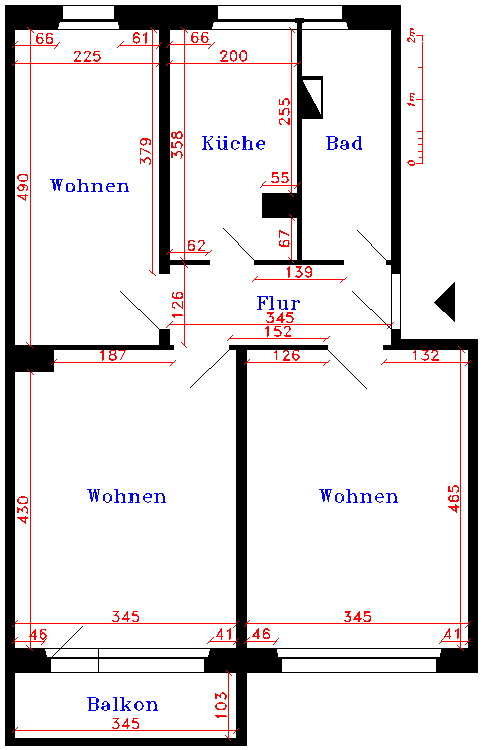 